Indigenous Remote Communications Association
Board of Directors Nomination Seconding Form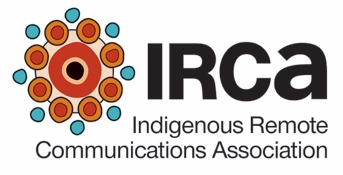 This form is provided for the purposes of streamlining the seconding process for Board of Director positions. The seconding organisation must be a current Ordinary Member. This form may be sent direct to IRCA after completing all details below.SECONDING A NOMINATION FOR IRCA DIRECTORSend the completed nomination form (email, fax or mail) to:Jennifer NixonContact Person, Indigenous Remote Communications AssociationPO Box 2731ALICE SPRINGS NT 0871E asstmgr@irca.net.au  Fax 08 8992 9669
This form must be received at IRCA by 5pm (Central Standard Time) 26 April 2017. No late nominations will be accepted. Name of person nominatedOrganisation making the primary nominationNOMINATION SECONDER (Nominations may only be made by Ordinary Members)NOMINATION SECONDER (Nominations may only be made by Ordinary Members)I second the nomination of the person whose name appears above for the position of Director on the IRCA Board. (Please add the seconder details in the following fields)I second the nomination of the person whose name appears above for the position of Director on the IRCA Board. (Please add the seconder details in the following fields)Name of the Ordinary Member Representative seconding the nomination (the Seconder)Name of the Ordinary Member’s organisationContact email for SeconderContact phone number for SeconderSignature of Ordinary Member Representative (the seconding nominator)Date